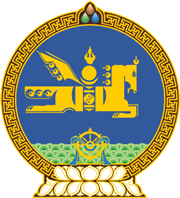 МОНГОЛ УЛСЫН ХУУЛЬ2022 оны 11 сарын 11 өдөр                                                                  Төрийн ордон, Улаанбаатар хот    ДОНОРЫН ТУХАЙ ХУУЛЬД ӨӨРЧЛӨЛТ
    ОРУУЛАХ ТУХАЙ1 дүгээр зүйл.Донорын тухай хуулийн 23 дугаар зүйлийн 23.1 дэх хэсгийн “, мэргэжлийн хяналтын” гэснийг хассугай. 2 дугаар зүйл.Энэ хуулийг 2023 оны 01 дүгээр сарын 01-ний өдрөөс эхлэн дагаж мөрдөнө.	МОНГОЛ УЛСЫН 	ИХ ХУРЛЫН ДАРГА 				Г.ЗАНДАНШАТАР 